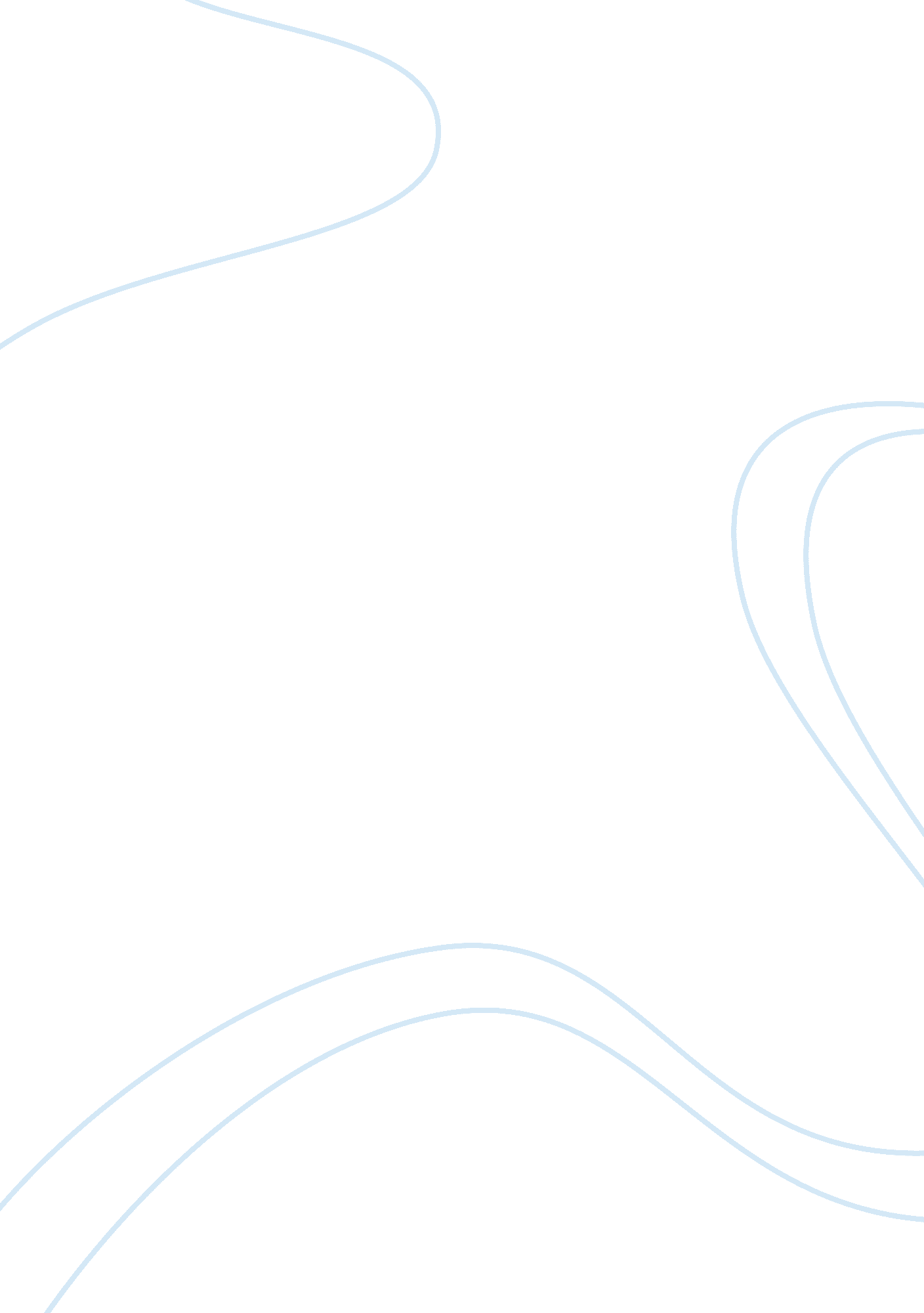 Writing an essay an hour before it's dueBusiness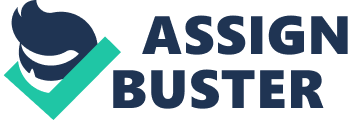 I agree with Zoe M.’s message of how procrastination should not be completely disregarded. I agree with Zoe because her reasoning is very explanatory. For example, her stating that Martin Luther King Jr. and Abraham Lincoln’s best speeches were written under small time limits. Additionally, how procrastinators are more creative and innovative according to others around them. These examples are giving reason and explanation to Zoe’s root of creativity being her trait of procrastination. With her story of procrastination on a month long essay, she is actually showing what it is like in her eyes, which are those representing procrastinators. As a result, this adds validity to her opinion. Thank you Meg, for fully explaining your view. 